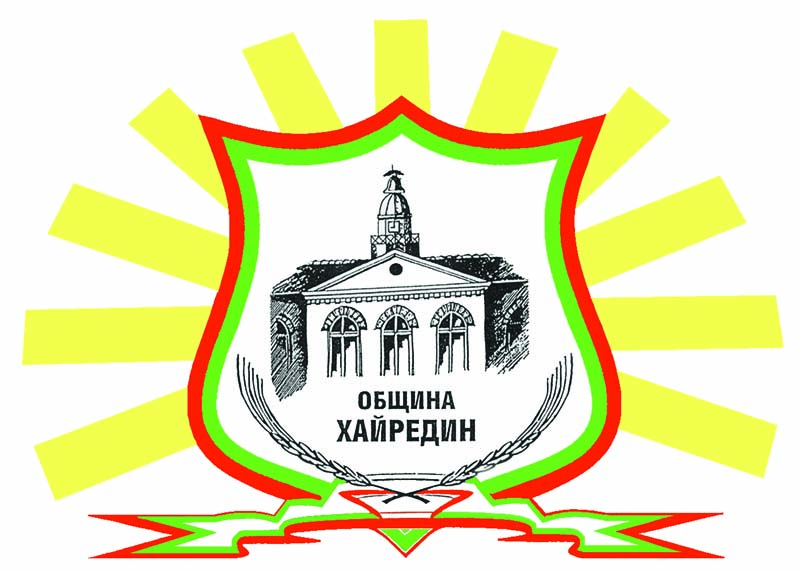                                                      ОБЩИНА    ХАЙРЕДИН___________________                                      3357,с.Хайредин, обл.Враца, ул. “Георги Димитров” №135,тел.09166/2209З  А  П  О  В  Е  Д№РД-598от 27.09.2021г.	На основание чл.44, ал.2 от ЗМСМА, чл.64 от Наредба №5 на ОбС-Хайредин и във връзка с Протоколи №1 и №2 на комисията, провела публичен търг с явно наддаване за отдаване под наем за срок от пет години на общинско помещение с площ 31кв.м. и прилежащите: коридор, с площ 6,50кв.м. и тоалетна, с площ 3,22кв.м.,(всичко 40,72кв.м.) находящи се в масивна  сграда на един етаж със застроена площ 90/245кв.м.(деветдесет кв.м. идеални части от цялата двеста четиридесет и пет кв.м.) в УПИ-I, пл.№955, кв.65 по регулационния план на с.Хайредин, актувана с Акт за частна общинска собственост №314/05.11.2012г., назначена със моя Заповед №РД-525/26.08.2021г. О  Б  Я  В  Я  В  А  М  :	Резултата от проведения на 24.09.2021г. публичен  търг с явно наддаване за отдаване под наем на общински площи, както следва:1.Определям Емил Цветанов Димитров, с постоянен адрес с.Хайрeдин, обл.Враца, ул.“Димитър Благоев“ №5 за спечелил публичния  търг с явно наддаване за отдаване под наем за срок от пет години на общинско помещение с площ 31кв.м. и прилежащите: коридор, с площ 6,50кв.м. и тоалетна, с площ 3,22кв.м.,(всичко 40,72кв.м.) находящи се в масивна  сграда на един етаж със застроена площ 90/245кв.м.(деветдесет кв.м. идеални части от цялата двеста четиридесет и пет кв.м.) в УПИ-I, пл.№955, кв.65 по регулационния план на с.Хайредин, актувана с Акт за частна общинска собственост №314/05.11.2012г., с месечен наем в размер на 3лв. за кв.м.  с ДДС или общо за цялата общинска площ – 122,16лв. с ДДС.(40,72кв.м.х3лв.)Внесеният депозит се трансформира в гаранция за изпълнение на договора.	Заповедта да се постави на информационните табла на Общинска администрация Хайредин и на кметствата, както и на  интернет страницата на общината, а така също да се изпрати до спечелилият търга.	След като заповедта влезе в сила, спечелилият търга следва в 14-дневен срок  да  се яви в Общинска администрация Хайредин за сключване на договор за наем. 	Контрол по изпълнение на заповедта ще упражнявам лично.ТОДОР АЛЕКСИЕВКмет на Община ХайрединСъгласувал:ГАБРИЕЛА МИЛЧЕВАДиректор на Дирекция „ЕИДУТ“Изготвил:……………….                /Цв.Гущерски/